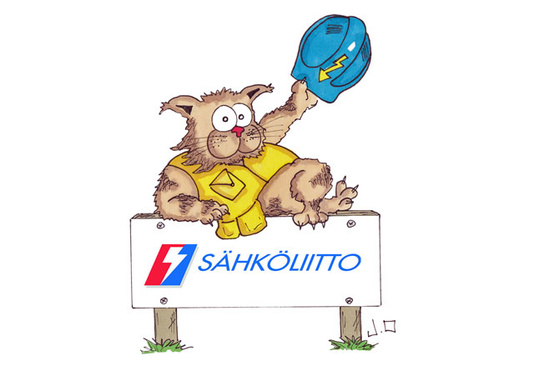 Harjavallan Sähköalojentyöntekijät, Osasto 046Järjestää ostosmatkan Tallinnaan 21.11.2015. Mukaan mahtuu 45 ensimmäisenä ilmoittautunutta. Osasto maksaa matkat osaston jäsenelle sekä seuralaiselle. Aikataulu:Klo 6:00 lähtö Harjavallan linja-autoasemaltaKlo 10:30 Tallink M/S Superstar Helsingistä Tallinnaanklo 12:30 Laiva TallinnassaKlo 18:00 paluu Tallinnasta M/S Viking XPRSklo 20:30 laiva satamassa ja bussimatka Harjavaltaan alkaaIlmoittautumiset viimeistään 20.10.2015Matti Peltonen 050-4652730Mukaan tarvitset passin tai poliisin myöntämän kuvallisen henkilökortin. Ajokortti ei kelpaa.